Муниципальное  бюджетное дошкольное образовательное учреждениедетский сад комбинированного вида № 14с. Марьино муниципального образования Успенский районЛетний спортивный праздник для детей на тему: «1 июня – День защиты детей».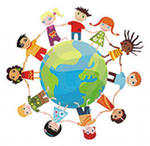 Подготовила:Инструктор по физической культуреКуликова С.С.2012 г Летний спортивный праздник для  детей
Дети выстраиваются по периметру площадки.Вед: Ой, как много нас здесь собралось. А зачем, знаете? Нам сейчас ребята расскажут!Читают дети:
1. Мы встречаем праздник лета,
Праздник солнца, праздник света. 
Приходите в гости к нам.
Рады мы всегда гостям.
2.С хорошим настроеньем 
Мы в детский сад идём.
И всех мы поздравляем
С чудесным летним днём!

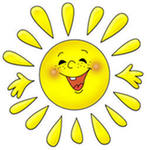 3.День первый лета, стань ещё светлей!
Встречают первое июня всюду!
Ведь это – День защиты всех детей,
Его недаром отмечают люди!
Вед: А чтобы у нас создалось веселое настроение, приглашаю детей на спортивную ритмику. Сборная группа выполняет спортивный ритмический танец под музыку.Вед: Ребята, я рада  приветствовать вас на празднике солнышка, каникул и лета. Появляется Забияка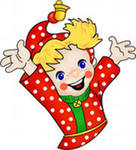  Забияка: Здрасте, я Вас тоже приветствую! Вед: А ты кто такой?Забияка: Я, Петрушка – забияка, на праздник пришел! Буду вам мешать, воду мутить.Вед: Сегодня надо не воду мутить, а надо  лето встречать, ведь сегодня 1 июня –  праздничный день.Забияка: Что-то я никогда о таком празднике не слышал: Новый год -  знаю, день рождения -  знаю, а про 1 июня ничего не знаю.Вед:1 июня – Это Международный день защиты детей. Забияка: (перебивает) А, вот теперь понятно, итак готовьтесь все, сейчас защищаться будем! Бери палки, кирпичи, все сюда тащи.Вед: Ты нам все забияка путаешь. В этот день ребята могут говорить о своих мечтах и желаниях, о том, как они умеют дружить, как дружно играют все вместе.Забияка: А можно мне рассказать о своих желаниях?Вед: Ну, расскажи!Забияка: Я люблю драться и обзываться. А вы, ребята? Мне вот кажется, что ребята здесь драчуны и забияки собрались и все буки – бяки. (Показывает рожицы)Вед: Зря, ты так плохо думаешь о нас. Сейчас ребята, расскажут тебе какие они дружные и споют « Песенку друзей».Песня «Песенка друзей» (старшая группа и логогруппа).Забияка: Да, вы и, правда, хорошие, добрые. Ведущий: Забияка, сегодня наступило лето. На улице тепло,  теперь чаще будем гулять. Нужно быть осторожными на дороге. А  ты знаешь и выполняешь правила дорожного движения? Забияка: Когда знаю, а когда и забываю…Ведущий: Сейчас тебе ребята подготовительной группы напомнят, на какой свет светофора нужно переходить дорогу.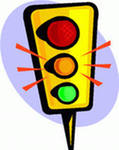 Исполняется песня  «Песенка о светофоре» (подготовительная группа).Забияка: Подумаешь,  всё-то, вы знаете и можете, а вот танцевать вы точно не умеете. Я знаю такой замечательный танец. Вы его точно станцевать не сможете.Вед: А давай проверим. Ребята логопедической группы, дружно все вставайте и за Забиякой все движенья повторяйте!Танец «Чунга-чанга» 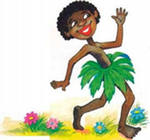 Вед: Да, танец твой хорош, очень веселый и заводной. Но ребята его тоже станцевали.Забияка садится в угол и начинает плакать: «Теперь вы со мной точно дружить не будете, вы все умеете и вы дружные, а у меня друзей нет»Вед: Ну, почему же не будем дружить будем. Только ты должен стать добрым и дружелюбным, а ребята тебе в этом помогут.Забияка: Ну, я буду стараться. Я даже знаю очень много игр и забав, которые помогают стать дружными и сильными. Вы будете со мной в них играть? Ну, тогда начнем. Игра «Если хочешь веселиться, делай так»Ведущая: Внимание, внимание начинаем соревнование!!! Эстафета: «Пчелка»   (старшая группа)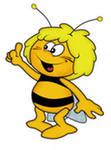 На расстоянии 1,5 м друг от друга на земле лежат  3 обруча. В каждом обруче лежат по 10 цветков. Первый участник бежит с ведром к первому обручу, садится в него, берет один цветочек и так в каждом обруче, бежит до обозначенного места и высыпает собранные цветы. После чего возвращается к команде и передает ведро следующему участнику.Эстафета: «Посадка картофеля»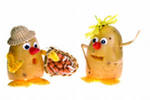   (подготовительная группа)На полу разложено 9 обручей. Первый участник с мячом в руке бежит и кладет в первый обруч мяч, после чего возвращается назад  и передает эстафету следующему участнику. Второй участник кладет мяч во второй обруч и т.д. Когда все девять мячей будут разложены, стартует десятый участник с ведром в руках и собирает все мячи, после чего возвращается к своей команде.Эстафета «Кто быстрее»  (логогруппа)Участник бежит змейкой между  конусами, далее перепрыгивает через цилиндры, лежащие на полу. Оббегает конус и возвращается к команде, передает эстафету следующему участнику.Эстафета «Разгружаем баржу с арбузами» 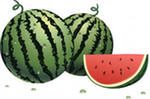 (средняя группа)Участник пролезает в обруч боком,  перепрыгивает через гимнастические палки, лежащие на полу подбегает к большому обручу, где лежат мячи, берет один мяч и возвращается к своей команде, затем бежит следующий участник. Забияка: Немножко устали предлагаю старшей группе спеть песенку «День детей», а всем послушать  и   отдохнуть.Песня «День детей»  (исполняет старшая группа)Забияка: Вот какие я игры и эстафеты  интересные знаю, вы теперь будете моими друзьями? Дети: Да! Забияка: И мы никогда – никогда не будем ссориться?Дети: Нет!Забияка: В знак примирения давайте споем «Песню о мире».Песня о мире. (исполняет старшая и логопедическая группа)Вед: Молодец, забияка! Желаем мы вам дорогие ребята, всего самого наилучшего. Будьте здоровыми, скорее вырастайте и делайте наш мир прекрасным. Живите в мире и дружбе! Вед: А чтобы праздник весело нам завершить,Хочу ребят я сладостями угостить!Раздает угощение.ВЕДУЩАЯ: Вот и кончился наш праздник, как ваше настроение? Хотите потанцевать?Дискотека. Цель: пропоганда здорового образа жизни, привитие детям любви к физической культуре.Задачи: Укреплять здоровье детей. Совершенствовать двигательные навыки и умения.   Воспитывать личностные качества: волю, выдержку, целеустремленность, смелость, чувство коллективизма,  дружбы, взаимопомощи. Разносторонне, гармонично развивать ребенка.Предварительная работа: заучивание песен: «Песенка друзей», «Песенка о светофоре», «День детей», «Песенка о мире», спортивный ритмический танец, ритмика по Бурениной «Чунга-чанга». Участники: ведущий, забияка, дети.Атрибуты:  6 обручей средних,  2 конуса, 4 цилиндра,  8 кеглей, мячи средние 14 шт., 20 цветков, 2 ведерка, 2 корзины, 2 больших обруча, 14 колец, 14 маленьких мячиков.Приложение.Движения к спортивному ритмическому танцу.Дети выстраиваются в колонну по одному посередине зала. С началом музыки дети делятся на две колонны: один идет направо, другой налево. Выстраиваются в две шеренги, бег на месте. Рис 1.                                                      7	Рис.1Далее все дети идут в одну сторону приставными шагами. На один приставной шаг разводят руки в стороны, на следующий приставной шаг дети поднимают руки вверх. Повторить 2 раза. Затем тоже самое в другую сторону. Т.е., возвращаются на свои места.     1-4сгибают правую ногу в колене,  левым локтем тянутся к колену (4 раза)5-8 тоже самое другой ногой и рукой.Две шеренги меняются местами.1-2 шаг правой ногой в сторону,  правую руку медленно вправо в сторону вверх3-4  шаг левой ногой в сторону, левую руку в левую сторону. и.п. стоя ноги слегка расставлены, руки внизу1-4  встают на носки, руки через стороны вверх- вдох, руки вниз- выдох.Перестраиваются в круг. Бегут по кругу. Бег на месте.И.п. стоя, ноги слегка расставлены. Руки внизу. 1- поворот влево,  правую руку выносим влево. 2- в другую сторону. Повторить 2 раза.И.п. тоже. 1- правая рука на пояс, 2- левая на пояс, 3- правая рука к плечу, 4- левая рука к плечу,  5- правая рука вверх, 6-левая рука вверх, 7,8 -  перекрестные  махи руками.Бег врассыпную. Прыжки на месте.1-  ноги врозь- руки в стороны, 2- ноги вместе, хлопок над головой.  Повторить 6 раз. Повороты вокруг себя.Повторить композицию еще раз.  В конце дети выстраиваются в колонну по одному, как в начале танца.                Руки поднимают вверх. Ходьба на месте и выход.Игра «Если хочешь веселиться, делай так»        1 куплет
        "Если хочешь веселится, делай так /хлоп,хлоп/
        Если хочешь веселится, делай так /хлоп,хлоп/
        Если хочешь веселится, то нельзя не поделиться,
        Если хочешь веселится, делай так /хлоп,хлоп/

        2 куплет
        аналогично, только /топ,топ/

   3 куплет
        аналогично, только /е-е-е/ - рука вверх

        4 куплет
        Если хочешь веселится, делай все /хлоп,топ,е-е-е/
        Если хочешь веселится, делай все /хлоп,топ,е-е-е/
        Если хочешь веселится, то нельзя не поделиться,
        Если хочешь веселится, делай все /хлоп,топ,е-е-е/"